T.C.                                                                   GENÇLİK VE SPOR BAKANLIĞI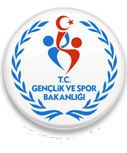 Spor Genel MüdürlüğüNakdi Yardım Değerlendirme FormuSpor Kulübünün                                      :1-DERBİS No                                            :2- Adı                                                         : 3-Tescil Tarihi                                          : 4-Bağlı bulunduğu vergi dairesinin adı ve faks numarası                              : 		5-Kulüp vergi numarası                         : 6-Telefon no                                            :   7- İl içi veya deplasmanlı liglere katıldığı spor dalları a- b- c- 8- Ulusal veya uluslararası elde ettiği başarılarSpor dalı                                 :               Faaliyetin adı 		                :      Derecesi:a-b-c-9- Bünyesinde yetiştirip Akdeniz, Avrupa, Dünya ve Olimpiyat Şampiyonalarına katılan sporcularSporcununAdı Soyadı              :              Faaliyetin adı          :                        Spor Dalı                 :                Derecesi:a- b-c-10-Lisanslı sporcu sayısı                            Faal sporcu sayısı                  K-        E -       T-   	  K-      E-       T-                                               11- Spor Genel Müdürlüğünden daha önce nakdi yardım alıp, almadığıAlmadı                                            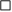 Bir defa aldı                                                          Yılı      :Birden fazla aldı                                                  Yılları : 12- Spor kulübünün talep ettiği yardım miktarı………………….-TL     Spor kulübünün yardım talebi 08.07.2005 tarihli ve 25869 sayılı Resmi Gazete’de yayımlanarak yürürlüğe giren ‘’ Spor Genel Müdürlüğü Gençlik ve Spor Kulüpleri Yönetmeliği’ne’’ uygundur .                    Spor Şube Müdürü				Gençlik Hizmetleri ve Spor İl Müdürü V.                               İmza					       İmza- MühürNot : Nakdi yardım değerlendirme formu İl Müdürlüğü tarafından doldurulacaktır. Adres: Spor Kuruluşları Dairesi Başkanlığı Örnek Mah. Oruç Reis Cad.No:13 Altındağ/ANKARATelefon :(0 312) 596 73 60  Fax: (0 312) 430 32 48Ayrıntılı bilgi için irtibat: Ş.ÖZERDEM Şub.Müd. (0312) 596 73 66